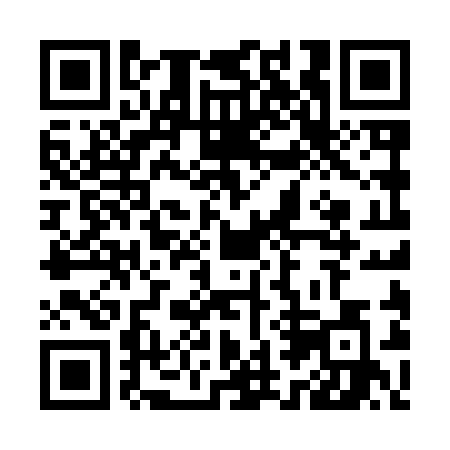 Ramadan times for Posejny, PolandMon 11 Mar 2024 - Wed 10 Apr 2024High Latitude Method: Angle Based RulePrayer Calculation Method: Muslim World LeagueAsar Calculation Method: HanafiPrayer times provided by https://www.salahtimes.comDateDayFajrSuhurSunriseDhuhrAsrIftarMaghribIsha11Mon3:523:525:5011:363:255:245:247:1512Tue3:493:495:4811:363:265:265:267:1813Wed3:463:465:4511:363:285:275:277:2014Thu3:433:435:4311:363:305:295:297:2215Fri3:413:415:4111:353:315:315:317:2416Sat3:383:385:3811:353:335:335:337:2617Sun3:353:355:3611:353:345:355:357:2818Mon3:323:325:3311:343:365:375:377:3019Tue3:303:305:3111:343:375:395:397:3320Wed3:273:275:2811:343:395:415:417:3521Thu3:243:245:2611:343:405:435:437:3722Fri3:213:215:2311:333:425:455:457:3923Sat3:183:185:2111:333:435:465:467:4224Sun3:153:155:1811:333:455:485:487:4425Mon3:123:125:1611:323:465:505:507:4626Tue3:093:095:1311:323:485:525:527:4927Wed3:063:065:1111:323:495:545:547:5128Thu3:033:035:0811:323:515:565:567:5329Fri3:003:005:0611:313:525:585:587:5630Sat2:572:575:0311:313:536:006:007:5831Sun3:543:546:0112:314:557:017:019:011Mon3:513:515:5812:304:567:037:039:032Tue3:473:475:5612:304:587:057:059:063Wed3:443:445:5412:304:597:077:079:084Thu3:413:415:5112:295:007:097:099:115Fri3:383:385:4912:295:027:117:119:146Sat3:343:345:4612:295:037:137:139:167Sun3:313:315:4412:295:047:147:149:198Mon3:283:285:4112:285:067:167:169:229Tue3:243:245:3912:285:077:187:189:2410Wed3:213:215:3712:285:087:207:209:27